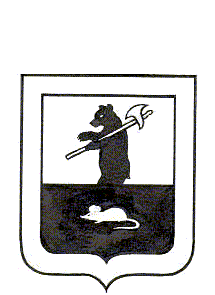 МУНИЦИПАЛЬНЫЙ СОВЕТ ГОРОДСКОГО ПОСЕЛЕНИЯ МЫШКИНРЕШЕНИЕОб утверждении Положения о порядке проведения конкурса по отбору кандидатур на должность Главы городского поселения Мышкин Принято Муниципальным Советом городского поселения Мышкин «20» августа 2019 годаВ соответствии с Федеральными законами от 06.10.2003 № 131-ФЗ «Об общих принципах организации местного самоуправления в Российской Федерации», от 12.06.2002 № 67-ФЗ «Об основных гарантиях избирательных прав и права на участие в референдуме граждан Российской Федерации», от 25.12.2008 № 273-ФЗ «О противодействии коррупции», законами Ярославской области от 16.10.2014 № 59-з «О сроках полномочий, наименованиях, порядке формирования, иных вопросах организации и деятельности органов местного самоуправления муниципальных образований Ярославской области», от 09.07.2009 № 40-з «О мерах по противодействию коррупции в Ярославской области», Уставом городского поселения Мышкин Мышкинского муниципального района Ярославской области,Муниципальный Совет городского поселения Мышкин РЕШИЛ:  1.Утвердить Положение о порядке проведения конкурса по отбору кандидатур на должность Главы городского поселения Мышкин (Приложение 1).  2.Решение Муниципального Совета городского поселения Мышкин опубликовать в газете «Волжские Зори» и разместить на официальном сайте Администрации городского поселения Мышкин в информационно – телекоммуникационной сети «Интернет».  3.Контроль за исполнением решения оставляю за собой.  4.Настоящее  решение вступает в   силу после его официального опубликования. Глава городского                                     Председатель Муниципального поселения Мышкин                  	      Совета городского поселения Мышкин______________Е. В. Петров                  _________________ Р. С. Шувалов«20» августа 2019 года  № 16 Приложение 1к решению Муниципального Советагородского поселения Мышкинот 20.08.2019 № 16ПОЛОЖЕНИЕо порядке проведения конкурса по отбору кандидатур на должностьГлавы городского поселения Мышкин1.Общие положенияНастоящее Положение о порядке проведения конкурса по отбору кандидатур на должность Главы городского поселения Мышкин (далее - Положение) разработано в соответствии с Федеральными законами от 06.10.2003 № 131-ФЗ «Об общих принципах организации местного самоуправления в Российской Федерации», от 12.06.2002 № 67-ФЗ «Об основных гарантиях избирательных прав и права на участие в референдуме граждан Российской Федерации», от 25.12.2008 № 273-ФЗ «О противодействии коррупции», законами Ярославской области от 16.10.2014 № 59-з «О сроках полномочий, наименованиях, порядке формирования, иных вопросах организации и деятельности органов местного самоуправления муниципальных образований Ярославской области», от 09.07.2009 № 40-з «О мерах по противодействию коррупции в Ярославской области» и определяет порядок проведения конкурса по отбору кандидатур на должность Главы городского поселения Мышкин (далее – Главы городского поселения). 2.Цель проведения конкурсаЦелью проведения конкурса является отбор на альтернативной основе кандидатур для избрания на должность Главы городского поселения из числа граждан, представивших документы для участия в конкурсе.3.Условия участия в конкурсе3.1.Право на участие в конкурсе имеют граждане, достигшие на день проведения конкурса 21 года. Кандидатами на должность Главы городского поселения могут быть зарегистрированы граждане, которые на день проведения конкурса не имеют в соответствии с Федеральным законом от 12.06.2002 №67-ФЗ «Об основных гарантиях избирательных прав и права на участие в референдуме граждан Российской Федерации» ограничения пассивного избирательного права для избрания выборным должностным лицом местного самоуправления.К числу требований, которые являются предпочтительными для осуществления Главой городского поселения полномочий по решению вопросов местного значения, относятся:1)наличие высшего образования;2)наличие не менее 3 лет стажа управленческой деятельности.  3.2.При проведении конкурса граждане, представившие документы для участия в конкурсе, имеют равные права независимо от пола, расы, национальности, языка, происхождения, имущественного и должностного положения, места жительства, отношения к религии, убеждений, принадлежности к общественным объединениям, а также других обстоятельств. 3.3.Гражданин, изъявивший желание участвовать в конкурсе, лично представляет следующие документы: 1)личное заявление об участии в конкурсе по форме в соответствии с приложением 1 к настоящему Положению с обязательством в случае его избрания прекратить деятельность, несовместимую с замещением должности Главы городского поселения.Если у гражданина имелась или имеется судимость, в заявлении, предусмотренном настоящим подпунктом, указываются сведения о судимости гражданина, а если судимость снята или погашена, - также сведения о дате снятия или погашения судимости; 2)копию паспорта или иного заменяющего его документа (соответствующий документ предъявляется при подаче документов, необходимых для участия в конкурсе); 3)копию трудовой книжки, заверенную нотариально или кадровой службой по месту работы (службы) и (или) иные документы, подтверждающие трудовую (служебную) деятельность гражданина; 4)копию документа об образовании (соответствующий документ предъявляется при подаче документов, необходимых для участия в конкурсе); 5)сведения о своих доходах, расходах, об имуществе и обязательствах имущественного характера, а также сведения о доходах, расходах, об имуществе и обязательствах имущественного характера своих супруги (супруга) и несовершеннолетних детей по форме, утверждённой Указом Президента Российской Федерации от 23.06.2014 № 460;	Сведения о доходах отображаются гражданином за период с 01 января по 31 декабря года, предшествующего году подачи заявления на участие в конкурсе.Сведения об имуществе и обязательствах имущественного характера отображаются гражданином по состоянию на 01 число месяца, предшествующего месяцу подачи заявления на участие в конкурсе.6)согласие на обработку персональных данных по форме в соответствии с приложением 2 к настоящему Положению.	Если гражданин менял фамилию, или имя, или отчество, то он представляет в конкурсную комиссию копии соответствующих документов.3.4.По желанию гражданина им могут быть представлены документы или их копии о полученном дополнительном профессиональном образовании, о присвоении учёной степени, учёного звания, о наградах, рекомендации руководителей органов государственной власти или органов местного самоуправления. 3.5.Гражданин представляет в конкурсную комиссию вместе с иными документами, необходимыми для участия в конкурсе, письменное уведомление о том, что он, его супруга (супруг), несовершеннолетние дети не имеют счета (вклады), не хранят наличные денежные средства и ценности в иностранных банках, расположенных за пределами территории Российской Федерации, не владеют и (или) не пользуются иностранными финансовыми инструментами. 3.6.Гражданин вправе представить в конкурсную комиссию вместе с иными документами, необходимыми для участия в конкурсе, письменное изложение своих предложений по организации работы в должности Главы городского поселения.3.7.Документы, указанные в пунктах 3.3.-3.6. настоящего Положения, подаются в конкурсную комиссию одновременно. Копии документов принимаются только при предоставлении подлинников документов либо копий, которые должны быть заверены в установленном порядке.3.8.Приём документов, указанных  в пунктах 3.3.-3.6. настоящего Положения, осуществляется в течение 14 дней со дня опубликования решения Муниципального Совета городского поселения Мышкин об объявлении конкурса в порядке, предусмотренном в информации об условиях конкурса.3.9.Документы, представленные гражданином в конкурсную комиссию своевременно и в полном объеме, регистрируются в журнале  регистрации документов, поступающих от граждан, изъявивших желание принять участие в Конкурсе в день поступления. О приеме документов претенденту на участие в конкурсе в день поступления документов выдается расписка с описью принятых документов.Несвоевременное представление документов, предусмотренных настоящим Положением для участия в конкурсе, либо представление таких документов не в полном объёме является основанием для отказа гражданину в приеме документов на участие в конкурсе. Отказ в приеме документов с указанием причин оформляется и выдается гражданину в день представления документов.Отказ в приеме документов, представленных не в полном объеме, не препятствует повторному обращению гражданину для участия в конкурсе в порядке, предусмотренном настоящим Положением. 3.10.В случае установления обстоятельств, препятствующих избранию гражданина Главой городского поселения, он информируется об этом комиссией в письменной форме.3.11.Кандидат на должность Главы городского поселения обязан к моменту представления документов в конкурсную комиссию, закрыть счета (вклады), прекратить хранение наличных денежных средств и ценностей в иностранных банках, расположенных за пределами территории Российской Федерации, и (или) осуществить отчуждение иностранных финансовых инструментов. 3.12.Расходы, понесённые гражданином в связи с участием в конкурсе (проезд к месту проведения конкурса и обратно, наём жилого помещения,  пользование услугами средств связи всех видов и т.д.), осуществляются за счёт его собственных средств.3.13.Гражданин вправе в любое время представить в конкурсную комиссию письменное заявление об отказе от участия в конкурсе. С момента поступления указанного заявления в конкурсную комиссию гражданин считается снявшим свою кандидатуру.4. Конкурсная комиссия4.1.Подготовку и проведение конкурса осуществляет конкурсная комиссия (далее – комиссия). Общее число членов комиссии составляет 6 человек. При этом половина членов комиссии назначается Муниципальным Советом  городского поселения Мышкин, а другая половина – Главой Мышкинского муниципального района.Решение Главы Мышкинского муниципального района о назначении членов комиссии принимается на основании поступившего обращения Муниципального Совета городского поселения Мышкин. Муниципальный Совет городского поселения Мышкин в целях принятия Главой Мышкинского муниципального района решения о назначении членов комиссии направляет в его адрес соответствующее обращение с приложением копии решения Муниципального Совета городского поселения Мышкин об объявлении конкурса, а также положения о порядке проведения конкурса.Комиссия считается сформированной после определения её персонального состава Муниципальным Советом  городского поселения Мышкин и Главой Мышкинского муниципального района.4.2.Комиссия формируется на период проведения конкурса в порядке, установленном статьёй 36 Федерального закона от 06.10.2003 №131-ФЗ «Об общих принципах организации местного самоуправления в Российской Федерации».	Конкурсная комиссия осуществляет свои полномочия с момента ее формирования в полном составе до дня вступления в силу решения Муниципального Совета городского поселения Мышкин об избрании Главой городского поселения одного из кандидатов, представленных конкурсной комиссией по результатам конкурса. 4.3.В своей работе комиссия руководствуется нормативными правовыми актами Российской Федерации и Ярославской области, муниципальными правовыми актами городского поселения Мышкин и настоящим Положением. 4.4.Организационной формой деятельности комиссии являются заседания.Заседание комиссии считается правомочным если на нём присутствует более 2/3  от установленной численности членов комиссии. Решения комиссии принимаются большинством голосов от числа присутствующих на заседании членов комиссии. При равенстве голосов голос председателя комиссии является решающим.4.5.Комиссия состоит из председателя, заместителя председателя, секретаря и членов комиссии. На первом заседании комиссии избирается секретарь комиссии, затем избирается председатель комиссии и заместитель председателя комиссии. Протокол заседания комиссии ведет секретарь комиссии. В случае отсутствия принятого решения по вопросу избрания председателя либо равенства числа голосов членов комиссии по вопросу избрания председателя и заместителя председателя комиссией проводится повторное голосование. В случае проведения повторного голосования по вопросу избрания председателя и заместителя председателя более одного раза и отсутствия принятого решения, конкурс признается несостоявшимся. В случае признания конкурса несостоявшимся секретарь комиссии, не позднее двух рабочих дней со дня заседания комиссии,  в письменном виде уведомляет об этом Муниципальный Совет городского поселения Мышкин, Главу Мышкинского муниципального района.В случае признания конкурса несостоявшимся, членами конкурсной комиссии не могут быть назначены лица, ранее назначенные членами конкурсной комиссии в конкурсе, который был признан несостоявшимся (за исключением случая, когда конкурс признан несостоявшимся в случае отсутствия необходимого количества кандидатов, в том числе в случае подачи несколькими или всеми кандидатами заявления об отказе от участия в конкурсе).4.6.Председатель комиссии:1)назначает и проводит заседания комиссии;2)осуществляет общее руководство работой комиссии;3)председательствует на заседаниях комиссии;4)распределяет обязанности между членами комиссии;5)контролирует исполнение решений, принятых комиссией;6)подписывает протокол заседания и иные документы, издаваемые комиссией.Заместитель председателя комиссии выполняет полномочия председателя конкурсной комиссии во время его отсутствия, а также осуществляет по поручению председателя конкурсной комиссии иные полномочия.	Секретарь конкурсной комиссии:1)осуществляет подготовку заседаний конкурсной комиссии, в том числе обеспечивает извещение членов конкурсной комиссии и, при необходимости, иных лиц, привлеченных к участию в работе конкурсной комиссии, о дате, времени и месте заседания конкурсной комиссии;2)ведет и подписывает протоколы заседаний конкурсной комиссии;3)оформляет принятые конкурсной комиссией решения;4)осуществляет делопроизводство комиссии;5)решает иные организационные вопросы, связанные с подготовкой и проведением заседаний конкурсной комиссии.  4.7.Комиссия обладает следующими полномочиями: 1)организует проведение конкурса; 2)обеспечивает соблюдение равенства прав граждан при проведении конкурса в соответствии с действующим законодательством; 3)рассматривает документы граждан, поступившие на конкурс, и осуществляет регистрацию кандидатов на должность Главы городского поселения; 4)при необходимости привлекает к работе комиссии экспертов; 5)рассматривает заявления и вопросы, возникающие в процессе подготовки и проведения конкурса; 6)обеспечивает реализацию иных мероприятий, связанных с подготовкой и проведением конкурса; 7)определяет результаты конкурса и представляет на рассмотрение Муниципального Совета городского поселения Мышкин кандидатов для избрания на должность Главы городского поселения. 4.8.Организационное и материально-техническое обеспечение деятельности комиссии осуществляется Администрацией городского поселения Мышкин. 5. Порядок проведения конкурса5.1.Конкурс по отбору кандидатур на должность Главы городского поселения объявляется решением Муниципального Совета городского поселения Мышкин. 5.2.Решение Муниципального Совета городского поселения Мышкин об объявлении конкурса принимается  не позднее чем за 1 месяц до окончания срока полномочий действующего Главы городского поселения, а в случае досрочного прекращения полномочий Главы городского поселения – в течение 15 дней после возникновения данного обстоятельства и подлежит опубликованию в газете «Волжские зори»  и размещению на официальном  сайте Администрации городского поселения Мышкин в информационно – коммуникационной сети «Интернет».5.3.Опубликование условий конкурса, сведений о дате, времени и месте его проведения должно быть произведено не позднее, чем за 20 дней до дня проведения конкурса. 5.4.Конкурс проводится в форме рассмотрения комиссией документов и сведений, представленных гражданами для участия в конкурсе.При рассмотрении документов, представленных гражданами, комиссия проверяет достоверность сведений, содержащихся в этих документах, а также соответствие этих документов требованиям, установленным действующим законодательством и настоящим Положением. 5.5.Комиссия имеет право на дополнительную проверку представленных документов, а также на запрос иной информации о гражданах, участвующих в конкурсе. 5.6.Кандидатами на должность Главы городского поселения не могут быть зарегистрированы граждане, которые на день проведения конкурса имеют в соответствии с Федеральным законом от 12.06.2002 № 67-ФЗ «Об основных гарантиях избирательных прав и права на участие в референдуме граждан Российской Федерации» ограничения пассивного избирательного права для избрания выборным должностным лицом местного самоуправления, а именно:1)признанные судом недееспособными или содержащиеся в местах лишения свободы по приговору суда;2)граждане Российской Федерации, имеющие гражданство иностранного государства либо вид на жительство или иной документ, подтверждающий право на постоянное проживание гражданина Российской Федерации на территории иностранного государства. Указанные граждане вправе быть избранными Главой городского поселения, если это предусмотрено международным договором Российской Федерации;3)осуждённые к лишению свободы за совершение тяжких и (или) особо тяжких преступлений и имеющие на день проведения конкурса неснятую и непогашенную судимость за указанные преступления;4)осуждённые к лишению свободы за совершение тяжких преступлений, судимость которых снята или погашена, - до истечения десяти лет со дня снятия или погашения судимости;5)осуждённые к лишению свободы за совершение особо тяжких преступлений, судимость которых снята или погашена, - до истечения пятнадцати лет со дня снятия или погашения судимости;6)осуждённые за совершение преступлений экстремистской направленности, предусмотренных Уголовным кодексом Российской Федерации, и имеющие на день проведения конкурса неснятую и непогашенную судимость за указанные преступления, если на таких лиц не распространяется действие подпунктов 4 и 5 настоящего пункта;7)подвергнутые административному наказанию за совершение административных правонарушений, предусмотренных статьями 20.3 и 20.29 Кодекса Российской Федерации об административных правонарушениях, если проведение конкурса состоится до окончания срока, в течение которого лицо считается подвергнутым административному наказанию;5.7.Если срок действия ограничений пассивного избирательного права, предусмотренных подпунктами 4 и 5 пункта 5.6 настоящего Положения, истекает до дня проведения конкурса, гражданин, пассивное избирательное право которого было ограничено, имеет право быть зарегистрированным кандидатом для участия в конкурсе.5.8.Если деяние, за совершение которого был осуждён гражданин, в соответствии с новым уголовным законом не признаётся тяжким или особо тяжким преступлением, действие ограничений пассивного избирательного права, предусмотренных подпунктами 3, 4, 5 пункта 5.6 настоящей статьи, прекращается со дня вступления в силу этого уголовного закона.5.9.Если тяжкое преступление, за совершение которого был осуждён гражданин, в соответствии с новым уголовным законом признаётся особо тяжким преступлением или если особо тяжкое преступление, за совершение которого был осуждён гражданин, в соответствии с новым уголовным законом признаётся тяжким преступлением, ограничения пассивного избирательного права, предусмотренные подпунктами 4 и 5 пункта 5.6 настоящего Положения, действуют до истечения десяти лет со дня снятия или погашения судимости.5.10.При наличии в отношении гражданина Российской Федерации вступившего в силу решения суда о лишении его права занимать муниципальные должности в течение определённого срока этот гражданин не может быть зарегистрирован в качестве кандидата для участия в конкурсе, если проведение конкурса состоится до истечения указанного срока.5.11.Гражданин Российской Федерации, замещавший должность Главы городского поселения и ушедший с указанной должности в отставку по собственному желанию, в том числе в связи с избранием его депутатом либо на иную выборную должность, замещение которой несовместимо со статусом Главы городского поселения, либо отрешённый от должности Главы городского поселения высшим должностным лицом субъекта Российской Федерации (руководителем высшего исполнительного органа государственной власти субъекта Российской Федерации), не может быть зарегистрирован кандидатом на должность Главы городского поселения при проведении конкурса, назначенного в связи с указанными обстоятельствами. 5.12.К участию в конкурсе не допускаются также граждане в случаях представления ими заведомо подложных документов либо наличия в представленных документах недостоверных сведений. 5.13.Конкурс проводится при наличии не менее двух кандидатов, зарегистрированных комиссией. В случае отсутствия зарегистрированных кандидатов, либо 1 зарегистрированного кандидата конкурс считается несостоявшимся.5.14.Неявка кандидата в установленное время для участия в конкурсе считается отказом от участия в конкурсе.6. Порядок определения и оформления результатов конкурса6.1.Определение результатов конкурса осуществляется на закрытом заседании комиссии путём проведения открытого голосования членов комиссии по каждому кандидату большинством голосов от числа присутствующих на заседании членов комиссии. 6.2.По итогам проведённого конкурса комиссия принимает одно из следующих решений: 1)о признании конкурса состоявшимся и о представлении Муниципальному Совету городского поселения Мышкин не менее двух кандидатов, прошедших отбор, для избрания на должность Главы городского поселения;  2)о признании конкурса несостоявшимся с указанием причин.Конкурс считается несостоявшимся в случае:-если в срок в конкурсную комиссию не представлены документы на участие в конкурсе ни одним кандидатом;-в случае наличия только одного кандидата, подавшего заявление на участие в конкурсе;-если к участию в конкурсе допущено менее двух кандидатов;-если по результатам проведения конкурса остался только один кандидат;-если в результате проведения конкурса все кандидаты признаны не прошедшими конкурс;-в случае подачи несколькими или всеми кандидатами заявления об отказе от участия в конкурсе.6.3.Протокол итогового заседания конкурсной комиссии должен содержать:1)дату и номер протокола;2)повестку заседания;3)общее количество членов комиссии и число членов комиссии, присутствовавших на заседании;4)число граждан, подавших заявления на участие в конкурсе;5)число граждан, допущенных к участию в конкурсе, с указанием причин отказа;6)число граждан, допущенных к участию в конкурсе;7)число граждан, отказавшихся от участия в конкурсе;8)число не допущенных граждан к участию в конкурсе;9)решение о представлении кандидатов в Муниципальный Совет городского поселения Мышкин для избрания на должность Главы городского поселения. 6.4.Мотивированное решение комиссии о признании гражданина не прошедшим конкурсный отбор по основаниям, указанным в настоящем Положении, оформляется протоколом заседания комиссии. 6.5.Член комиссии, не согласный с решением комиссии, вправе выразить в письменной форме своё особое мнение, которое должно быть приложено к решению комиссии. 6.6.Протокол заседания комиссии об итогах конкурса вместе с документами, оформленными комиссией на каждого кандидата, отобранного по результатам проведения конкурса, не позднее трёх рабочих дней со дня принятия решения направляется в Муниципальный Совет городского поселения Мышкин для принятия решения об избрании на должность Главы городского поселения одного из кандидатов, представленных комиссией. 6.7.Граждане, подавшие заявления на участие в конкурсе, информируются о его результатах в письменной форме не позднее трёх рабочих дней со дня принятия комиссией итогового решения. 6.8.Муниципальный Совет городского поселения Мышкин не позднее чем через 10 рабочих дней со дня поступления протокола итогового заседания комиссии проводит заседание для принятия решения об избрании одного из кандидатов, представленных комиссией, на должность Главы городского поселения. Решение об избрании на должность Главы городского поселения принимается путём открытого голосования большинством голосов от установленной численности депутатов.6.9.В случае признания конкурса несостоявшимся Муниципальный Совет городского поселения Мышкин принимает решение о проведении нового конкурса по отбору кандидатур на должность Главы городского поселения. 6.10.Лицо, избранное на должность Главы городского поселения, обязано в пятидневный срок после принятия Муниципальным Советом городского поселения Мышкин решения об избрании его на эту должность представить в Муниципальный Совет городского поселения Мышкин копию приказа (иного документа) об освобождении его от обязанностей, несовместимых со статусом Главы городского поселения, либо копии документов, удостоверяющих подачу в указанный срок заявления об освобождении от указанных обязанностей. 6.11.В случае отказа одного из представленных комиссией кандидатов от избрания на должность Главы городского поселения, либо выявления обстоятельств, препятствующих избранию одного из кандидатов на должность Главы городского поселения, Муниципальный Совет городского поселения Мышкин принимает решение об избрании на должность Главы городского поселения другого кандидата либо об объявлении нового конкурса по отбору кандидатур на должность Главы городского поселения.6.12.В случае если гражданин, избранный на должность Главы городского поселения, не выполнит требование, предусмотренное пунктом 6.10. настоящего Положения,  Муниципальный Совет городского поселения Мышкин отменяет своё решение об избрании кандидата на должность Главы городского поселения и объявляет новый конкурс по отбору кандидатур на должность Главы городского поселения. 6.13.Решение Муниципального Совета городского поселения Мышкин о результатах конкурса подлежит опубликованию в газете  «Волжские зори» и размещению на официальном сайте Администрации городского поселения Мышкин в информационно – телекоммуникационной сети «Интернет».6.14.Результаты конкурса могут быть обжалованы в установленном действующем законодательством порядке. Приложение 1      к Положению ФормаВ конкурсную комиссию городского поселения Мышкин_____________________________________________от ____________________________________________,                                                                         фамилия, имя отчествозарегистрированного (зарегистрированной) по адресу: ______________________________________________                        адрес регистрации по месту жительства______________________________________________           Заявлениеоб участии в конкурсе по отбору кандидатурна должность Главы городского поселения МышкинЯ,__________________________________________________________________,                                                              фамилия, имя, отчество) представляю прилагаемые документы для участия в конкурсе по отбору кандидатур на должность Главы городского поселения Мышкин (далее – Главы городского поселения).С ограничениями, препятствующими регистрации кандидатом на должность Главы городского поселения, ознакомлен (ознакомлена).В случае избрания на должность Главы городского поселения обязуюсь прекратить деятельность, несовместимую с замещением указанной должности.Решение о результатах конкурса прошу сообщить по адресу: ______________________________________________________________________________________________________________________________________.К заявлению прилагаются:1) копия паспорта (иной заменяющий его документ); 2) копия трудовой книжки, заверенная нотариально (кадровой службой по месту работы (службы), иные документы, подтверждающие трудовую (служебную) деятельность; 3) копия документа об образовании; 4) сведения о своих доходах, расходах, об имуществе и обязательствах имущественного характера, а также сведения о доходах, расходах, об имуществе и обязательствах имущественного характера моих супруги (супруга),  несовершеннолетних детей по форме, утверждённой Указом Президента Российской Федерации от 23.06.2014 № 460; 5) уведомление о том, что я, мои супруга (супруг), несовершеннолетние дети не имеют счета (вклады), не хранят наличные денежные средства и ценности в иностранных банках, расположенных за пределами территории Российской Федерации, не владеют и (или) не пользуются иностранными финансовыми инструментами;6) сведения о судимости (если судимость снята или погашена, - также сведения о дате снятия или погашения судимости);7) согласие на обработку персональных данных;8) копии документов о повышении квалификации в процессе трудовой деятельности в должности государственной (муниципальной) службы или работы по специальности (направлению подготовки); наличии государственных наград, знаков профессионального отличия, учёной степени кандидата или доктора наук, заверенные нотариально или специалистами кадровых служб по месту работы (службы), рекомендации руководителей органов государственной власти или органов местного самоуправления (по желанию).Телефон для связи: _________________________  «_____»_________________201__ г.          __________________   /_____________________/                                                                                                              подпись                        расшифровка подписиПриложение 2к Положению ФормаВ конкурсную комиссиюгородского поселения Мышкин от _____________________________________________,                                                       фамилия, имя и отчествопаспорт _________________________________________                                      серия, номер, кем и когда выдан_______________________________________________,         зарегистрированного (зарегистрированной) по адресу: ______________________________________________                  адрес регистрации по месту жительства_______________________________________________                                                   CОГЛАСИЕна обработку персональных данныхЯ,__________________________________________________________________,фамилия, имя, отчестводаю согласие Администрации городского поселения Мышкин, конкурсной комиссии по проведению конкурса по отбору кандидатур на должность Главы городского поселения Мышкин в соответствии со статьёй 9 Федерального закона от 27.07.2006 № 152-ФЗ «О персональных данных» на автоматизированную, а также без использования средств автоматизации обработку моих персональных данных, содержащихся в документах, которые представлены мной в конкурсную комиссию для участия в конкурсе.Перечень действий с персональными данными, на совершение которых даётся согласие: сбор, запись, систематизация, накопление, хранение, уточнение (обновление, изменение), извлечение, использование, передача (распространение, предоставление, доступ), обезличивание, блокирование, удаление, уничтожение. Настоящее согласие даётся на период с __________________________________ 							              дата подачи заявлениядо истечения сроков хранения соответствующей информации или документов, содержащих указанную информацию, определяемых в соответствии с законодательством Российской Федерации.«_____»_________________201__ г.               _________________  /____________________/                                                                                                                     подпись                                 расшифровка подписи